بسمه تعالی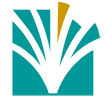 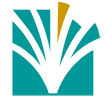 آیین نامه تشویق پدیدآورندگان کتاببه منظور ارتقای سطح علمی دانشگاه و تشویق اعضای هیات علمی آن برای توسعه سهم دانشگاه در تولید علم این آیین نامه تدوین و ارائه شده است : ماده 1.منظور از کتاب در این آیین نامه، آثار منتشر شده بصورت چاپی است که ناشری آن را بصورت رسمی و قانونی چاپ و منتشر کرده باشد.ماده 2. کتابهایی مشمول تشویق می‌شوند که نام " دانشگاه تخصصی فناوری‌های نوین آمل" بعنوان محل فعالیت علمی و دانشگاهی پدیدآورندگان کتاب در روی جلد یا صفحه حقوقی آن ذکر شده باشد.ماده 3. میزان پاداش اعضای هیات علمی بر مبنای حاصلضرب امتیاز کسب شده طبق جدول امتیازات در مبلغ ثابتی میباشد که این مبلغ سالیانه توسط شورای پژوهشی دانشگاه مشخص میگردد. (بر این اساس مبلغ 000/000/2 ریال برای سال 1398 مصوب شده است).ماده 4.پس از تعیین امتیاز هر کتاب، مبلغ پاداش بر اساس میزان مشارکت نویسندگان در فرم درخواست تقسیم میگردد. در غیر اینصورت میزان پاداش بصورت مساوی بین نفرات تقسیم میشود. تبصره 1. در صورتی که همکار خارج از دانشگاه در پدید آوردن کتاب نقش داشته باشد، از لیست اسامی حذف شده و تشویق تنها به اعضای هیات علمی دانشگاه به صورت مساوی تقسیم می گردد. تبصره 2. مبلغ تشویقی آثار ترکیبی بر اساس میانگین درصد دو اثر محاسبه میشود.تبصره 3.در صورتی که تعداد صفحات کتاب کمتر از 250 صفحه باشد 70% مبلغ تشویق تعلق میگیرد.تبصره 4. اگر کتاب صرفا به صورت لوح فشرده منتشر شده باشد، 50% تشویقی به آن تعلق میگیرد.ماده 5.امتیاز هر یک از آثار با توجه به جدول زیر محاسبه می‌شود :ماده 6.هر اثر چاپ شده فقط برای اولین بار بطور کامل مشمول تشویق قرار گرفته و به چاپ های بعدی آن تشویقی معادل 30% مبلغ کل تشویق تعلق میگیرد.ماده 7. امتیاز آثار توسط شورای پژوهشی و فناوری دانشگاه تعیین میشود.ماده 8. عضو هیات علمی که بر طبق این آییننامه بابت چاپ کتاب حقالزحمه دریافت می‌کند موظف است به هنگام درخواست دریافت حقالزحمه تعداد 5 نسخه از کتاب چاپ شده را به مدیریت پژوهشی تحویل دهد. ماده 9.به منظور ارتقای مستمر کیفیت پژوهشی، به آثار برتر (مانند کتاب سال یا کتابی که برگزیده میشود) ضریب 5/1 تعلق خواهد گرفت.این آیین نامه در 9 ماده و 4 تبصره در تاریخ 15/10/1398 به تصویب شورای پژوهشی دانشگاه به مدت 2 سال رسید.موضوعشرححداکثر امتیازنوع اثرتالیف 20نوع اثرترجمه12نوع اثرتدوین و گردآوری7